ПОРТФОЛИО ПРЕПОДАВАТЕЛЯ                            Султанбеков Касымхан АдылхановичОсновные сведенияОбразованиеОпыт научно-педагогической работыОбщий стаж научно-педагогической работы 8 летПреподаваемые дисциплиныМетодическая работа(за последние 3 года)ДиссертацииОбласть научных интересовНаучно-исследовательская деятельность(за последние 3 года)Научные проектыПовышение квалификации(за последние 3 года)Награды, грамоты, благодарностидата рождения               19/08/1972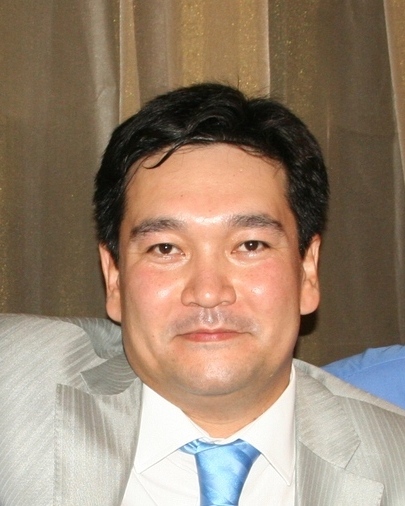 должность        и.о доцентаученая степеньКандидат медицинских наукученое звание-№п/пГод окончанияОфициальное названиеучебного заведенияСпециальность/направлениеКвалификация2.11996                 Акмолинский Государственный медицинский институт.                 г.АкмолаЛечебноеделоВрач№ п/пПериод работы (годы)Официальное название организации, структурное подразделениеДолжность3.12010 по н/вЮжно-Казахстанская Государственная Медицинская Академияи.о доцентаНаименованиеМенеджмент  и маркетинг  БиоэтикаВнутренний аудит и экспертиза№п/пНаименованиеРезультат5.1Рабочие программы учебных дисциплинЕжегодно разрабатываются, актуализируются и представляются для утверждения РПД по биоэтике и  меркетингу.5.2Программы практик-5.3Подготовка учебников,учебных пособий, учебно- методических пособий «Новые методические подходы к организации андрологической службы в ЮКО»5.4Подготовка практикумов, рабочих тетрадей, сборниковзадач-5.5Подготовка справочнойлитературы-5.6Разработка наглядных пособийРазработка слайдов:-«ГЧП в медицине»-«Маркетинг в частной медицине»-«Страховой рынорк»-«Право на труд. Трудовые правоотношения»5.7Разработка интерактивных формПо реализуемым дисциплинам в РПД отражены интерактивные формы проведения учебных занятий: круглые столы, дискуссии, разборситуационных заданий, деловые игры№п/пНазвание (ученая степень, специальность, тема)Место, год защиты6.1-Новые методические подходы к организации андрологической помощи населению юко.к.м.н.-ВШОЗ.2009.Ключевые слова, характеризующие область научных интересовтрудовое правоотношение, трудовой договор, условия труда, факторы трудовой сферы,работник, организация, профсоюзы№ п/пНазвание проекта, гранта, контрактаГодСтатус участникапроекта8.1---Публикационная активностьПубликационная активностьПубликационная активностьПубликационная активностьПубликационная активностьПубликационная активностьПубликационная активностьПубликационная активностьПубликационная активностьПубликационная активностьПубликационная активностьПубликационная активностьПубликационная активность№п/п№п/пНаименование, местоизданияНаименование, местоизданияНаименование, местоизданияНаименование, местоизданияНаименование, местоизданияГодПеч.листПеч.лист8.58.5Монографии:в изданиях, индексируемых российским индексом научного цитирования с аффилиацией с Академиейс грифом филиала, АкадемииМонографии:в изданиях, индексируемых российским индексом научного цитирования с аффилиацией с Академиейс грифом филиала, АкадемииМонографии:в изданиях, индексируемых российским индексом научного цитирования с аффилиацией с Академиейс грифом филиала, Академии-Султанбеков К.А. Динамика изменения уровня и структуры заболеваемости болезнями мочеполовой системы населения южных регионов страны // Наука и здравоохранение. – Семей, 2016. – №1 (том 1). – С.123-125-Султанбеков К.А. Динамика изменения уровня и структуры заболеваемости болезнями мочеполовой системы населения южных регионов страны // Наука и здравоохранение. – Семей, 2016. – №1 (том 1). – С.123-125-Султанбеков К.А. Динамика изменения уровня и структуры заболеваемости болезнями мочеполовой системы населения южных регионов страны // Наука и здравоохранение. – Семей, 2016. – №1 (том 1). – С.123-125-Султанбеков К.А. Динамика изменения уровня и структуры заболеваемости болезнями мочеполовой системы населения южных регионов страны // Наука и здравоохранение. – Семей, 2016. – №1 (том 1). – С.123-125-Султанбеков К.А. Динамика изменения уровня и структуры заболеваемости болезнями мочеполовой системы населения южных регионов страны // Наука и здравоохранение. – Семей, 2016. – №1 (том 1). – С.123-125-2016-3-38.68.6Публикации	в	изданиях,индексируемых Web of science или Scopus с аффилиацией АкадемииПубликации	в	изданиях,индексируемых Web of science или Scopus с аффилиацией АкадемииПубликации	в	изданиях,индексируемых Web of science или Scopus с аффилиацией Академии--------8.78.7Публикации	в		изданиях, включенных в перечень ВАК Минобрнауки		России)	с аффилиацией АкадемииПубликации	в		изданиях, включенных в перечень ВАК Минобрнауки		России)	с аффилиацией АкадемииПубликации	в		изданиях, включенных в перечень ВАК Минобрнауки		России)	с аффилиацией Академии-Бижигитов Ж.Б., Султанбеков К.А. К вопросу о внедрении стационарзамещающих технологий в амбулаторно-поликлинических организациях: Materialy V Mezinarodni Vedecko-Prakticka Konference «Moderni Vymozenosti Vedy-2010». – Praha, 2016. – S.9-12-Бижигитов Ж.Б., Султанбеков К.А. К вопросу о внедрении стационарзамещающих технологий в амбулаторно-поликлинических организациях: Materialy V Mezinarodni Vedecko-Prakticka Konference «Moderni Vymozenosti Vedy-2010». – Praha, 2016. – S.9-12-Бижигитов Ж.Б., Султанбеков К.А. К вопросу о внедрении стационарзамещающих технологий в амбулаторно-поликлинических организациях: Materialy V Mezinarodni Vedecko-Prakticka Konference «Moderni Vymozenosti Vedy-2010». – Praha, 2016. – S.9-12-Бижигитов Ж.Б., Султанбеков К.А. К вопросу о внедрении стационарзамещающих технологий в амбулаторно-поликлинических организациях: Materialy V Mezinarodni Vedecko-Prakticka Konference «Moderni Vymozenosti Vedy-2010». – Praha, 2016. – S.9-12-Бижигитов Ж.Б., Султанбеков К.А. К вопросу о внедрении стационарзамещающих технологий в амбулаторно-поликлинических организациях: Materialy V Mezinarodni Vedecko-Prakticka Konference «Moderni Vymozenosti Vedy-2010». – Praha, 2016. – S.9-12-2016-4-48.88.8Публикации	в		изданиях, индексируемых		Российским индексом научного цитирования с аффилиацией АкадемииПубликации	в		изданиях, индексируемых		Российским индексом научного цитирования с аффилиацией АкадемииПубликации	в		изданиях, индексируемых		Российским индексом научного цитирования с аффилиацией Академии-.Куракбаев К.К., Султанбеков К.А. Сравнительная оценка заболеваемости болезнями мочеполовой системы среди взрослого населения Южно-Казахстанской области // Центрально-Азиатский научно-практический журнал по общественному здравоохранения. – Алматы, 2016. - №10(1). – С.8-11.-.Куракбаев К.К., Султанбеков К.А. Сравнительная оценка заболеваемости болезнями мочеполовой системы среди взрослого населения Южно-Казахстанской области // Центрально-Азиатский научно-практический журнал по общественному здравоохранения. – Алматы, 2016. - №10(1). – С.8-11.-.Куракбаев К.К., Султанбеков К.А. Сравнительная оценка заболеваемости болезнями мочеполовой системы среди взрослого населения Южно-Казахстанской области // Центрально-Азиатский научно-практический журнал по общественному здравоохранения. – Алматы, 2016. - №10(1). – С.8-11.-.Куракбаев К.К., Султанбеков К.А. Сравнительная оценка заболеваемости болезнями мочеполовой системы среди взрослого населения Южно-Казахстанской области // Центрально-Азиатский научно-практический журнал по общественному здравоохранения. – Алматы, 2016. - №10(1). – С.8-11.-.Куракбаев К.К., Султанбеков К.А. Сравнительная оценка заболеваемости болезнями мочеполовой системы среди взрослого населения Южно-Казахстанской области // Центрально-Азиатский научно-практический журнал по общественному здравоохранения. – Алматы, 2016. - №10(1). – С.8-11.-2016-4-48.98.9Публикации в других изданияхПубликации в других изданияхПубликации в других изданияхУчастие в научно-исследовательской и (или) творческой работе обучающихсяУчастие в научно-исследовательской и (или) творческой работе обучающихсяУчастие в научно-исследовательской и (или) творческой работе обучающихсяУчастие в научно-исследовательской и (или) творческой работе обучающихсяУчастие в научно-исследовательской и (или) творческой работе обучающихсяУчастие в научно-исследовательской и (или) творческой работе обучающихсяУчастие в научно-исследовательской и (или) творческой работе обучающихсяУчастие в научно-исследовательской и (или) творческой работе обучающихсяУчастие в научно-исследовательской и (или) творческой работе обучающихсяУчастие в научно-исследовательской и (или) творческой работе обучающихсяУчастие в научно-исследовательской и (или) творческой работе обучающихсяУчастие в научно-исследовательской и (или) творческой работе обучающихся№п/пНаименованиеНаименованиеНазвание работ,авторНазвание работ,авторНазвание работ,авторМесто, времяпроведенияМесто, времяпроведенияРезультатРезультатРезультатРезультат8.10Руководство студенческими научными кружкамиРуководство студенческими научными кружками1. Жасөспірімдердің репродуктивтік денсаулығын жақсартудың әлеуметтік-гигиеналық мәселелері. - Байзахова С.Ш.2. Шардара ауданы тұрғындарының әлеуметтік-экономикалық тоқырау кезеңіндегі денсаулығын бағалау нәтижелері. - Жамбаева Ж.С.3. Жасөспірім қыздардың босанған балаларының аурушаңдық ерекшеліктері (Қазығұрт ауданы мысалында).- Əсембекова Ж.Д.4. Созақ ауданының тұрғындарының еңбек ету жасындағы тұрғындарының репродуктивтік денсаулығын бағалау. - Арынбекова А.А.5. Ауыл тұрғындарының жүрек ишемиясына байланысты тұрақты еңбекке жарамсыздыққа ұшырауын азайтудың ғылыми негіздері (Мақтарал ауданы мысалында). - Затыбекова М. О.1. Жасөспірімдердің репродуктивтік денсаулығын жақсартудың әлеуметтік-гигиеналық мәселелері. - Байзахова С.Ш.2. Шардара ауданы тұрғындарының әлеуметтік-экономикалық тоқырау кезеңіндегі денсаулығын бағалау нәтижелері. - Жамбаева Ж.С.3. Жасөспірім қыздардың босанған балаларының аурушаңдық ерекшеліктері (Қазығұрт ауданы мысалында).- Əсембекова Ж.Д.4. Созақ ауданының тұрғындарының еңбек ету жасындағы тұрғындарының репродуктивтік денсаулығын бағалау. - Арынбекова А.А.5. Ауыл тұрғындарының жүрек ишемиясына байланысты тұрақты еңбекке жарамсыздыққа ұшырауын азайтудың ғылыми негіздері (Мақтарал ауданы мысалында). - Затыбекова М. О.1. Жасөспірімдердің репродуктивтік денсаулығын жақсартудың әлеуметтік-гигиеналық мәселелері. - Байзахова С.Ш.2. Шардара ауданы тұрғындарының әлеуметтік-экономикалық тоқырау кезеңіндегі денсаулығын бағалау нәтижелері. - Жамбаева Ж.С.3. Жасөспірім қыздардың босанған балаларының аурушаңдық ерекшеліктері (Қазығұрт ауданы мысалында).- Əсембекова Ж.Д.4. Созақ ауданының тұрғындарының еңбек ету жасындағы тұрғындарының репродуктивтік денсаулығын бағалау. - Арынбекова А.А.5. Ауыл тұрғындарының жүрек ишемиясына байланысты тұрақты еңбекке жарамсыздыққа ұшырауын азайтудың ғылыми негіздері (Мақтарал ауданы мысалында). - Затыбекова М. О.ЮКГФА, ЮКГФА, .ЮКГФА, .ЮКГФА, .ЮКГФА, .ЮКГФА, ЮКГФА, .ЮКГФА, .ЮКГФА, .ЮКГФА, .Защита диссертацииЗащита диссертацииЗащита диссертацииЗащита диссертацииЗащита диссертацииЗащита диссертацииЗащита диссертацииЗащита диссертацииЗащита диссертацииЗащита диссертацииЗащита диссертацииЗащита диссертацииЗащита диссертацииЗащита диссертацииЗащита диссертацииЗащита диссертацииЗащита диссертацииЗащита диссертацииЗащита диссертацииЗащита диссертацииПубличное представление результатов научно-исследовательской деятельностиПубличное представление результатов научно-исследовательской деятельностиПубличное представление результатов научно-исследовательской деятельностиПубличное представление результатов научно-исследовательской деятельностиПубличное представление результатов научно-исследовательской деятельностиПубличное представление результатов научно-исследовательской деятельностиПубличное представление результатов научно-исследовательской деятельностиПубличное представление результатов научно-исследовательской деятельностиПубличное представление результатов научно-исследовательской деятельностиПубличное представление результатов научно-исследовательской деятельностиПубличное представление результатов научно-исследовательской деятельностиПубличное представление результатов научно-исследовательской деятельностиМестоГодРезультат№п/пНаименованиеНаименованиеНаименование-----8.12Участие в международных конгрессах,	симпозиумах, конференциях с докладомУчастие в международных конгрессах,	симпозиумах, конференциях с докладомУчастие в международных конгрессах,	симпозиумах, конференциях с докладом---8.13Выступления с докладом на конференциях (всероссийских, региональных, вузовских)Выступления с докладом на конференциях (всероссийских, региональных, вузовских)Выступления с докладом на конференциях (всероссийских, региональных, вузовских)8.14№ п/пГод прохожденияНазвание программы и объем программы в часахОфициальное название организации9.12013Современные управленческие технологии в сфере здравоохранения (система сбалансированных показателей, проектный менеджмент, ресурсосберегающие технологии, управление очередями).54час.РЦРЗ-Астана9.22014Актуальные вопросы ЕНСЗ. Внедрение подушевого норматива.54час.РЦРЗ-Астана9.32015Актуальные вопросы организации здравоохранения.108час.Астана-НЦМО.9.42015Личная эффективность врача: как достигать больших результатов на работеАлматы-тренинг.9.52018Storytelling в деловой презентации. Программа обучения Active-Sale project.Алматы-тренинг.№ п/пНазваниеНаименование организации выдавшей награду, грамоту, благодарностьГод присвоения10.1